BACCALAURÉAT PROFESSIONNELInstallateur en Chauffage, Climatisation et Énergies Renouvelables DOSSIER SUJETSous épreuve : E31Unité U31Réalisation et mise en service d’une installationSESSION : 0Situation 1 : E31aRéalisation d’une installationSujet 0DOSSIER PRÉPARATION/ÉVALUATIONCe dossier comprend 5 pages numérotées de 1/5 à 5/5Réalisation du raccordement d’un appareil de production situé en local technique Contexte :Contexte :Dans le cadre de la construction d’un Ehpad, votre entreprise est chargée de la réalisation du lot chauffage.Vous devez réaliser le raccordement de l’appareil de production situé dans le local techniqueà l’aide de tubes en acier noir et le raccordement au premier radiateur, en tube cuivre ou multicouche.Vous devrez également assurer l’installation de la régulation et le raccordement au circulateur et à la vanne trois voies.La régulation de la température d’eau de chauffage au départ du réseau radiateurs sera pilotée en fonction de la température extérieur (sonde extérieure sans fil).Mise en situation professionnelle :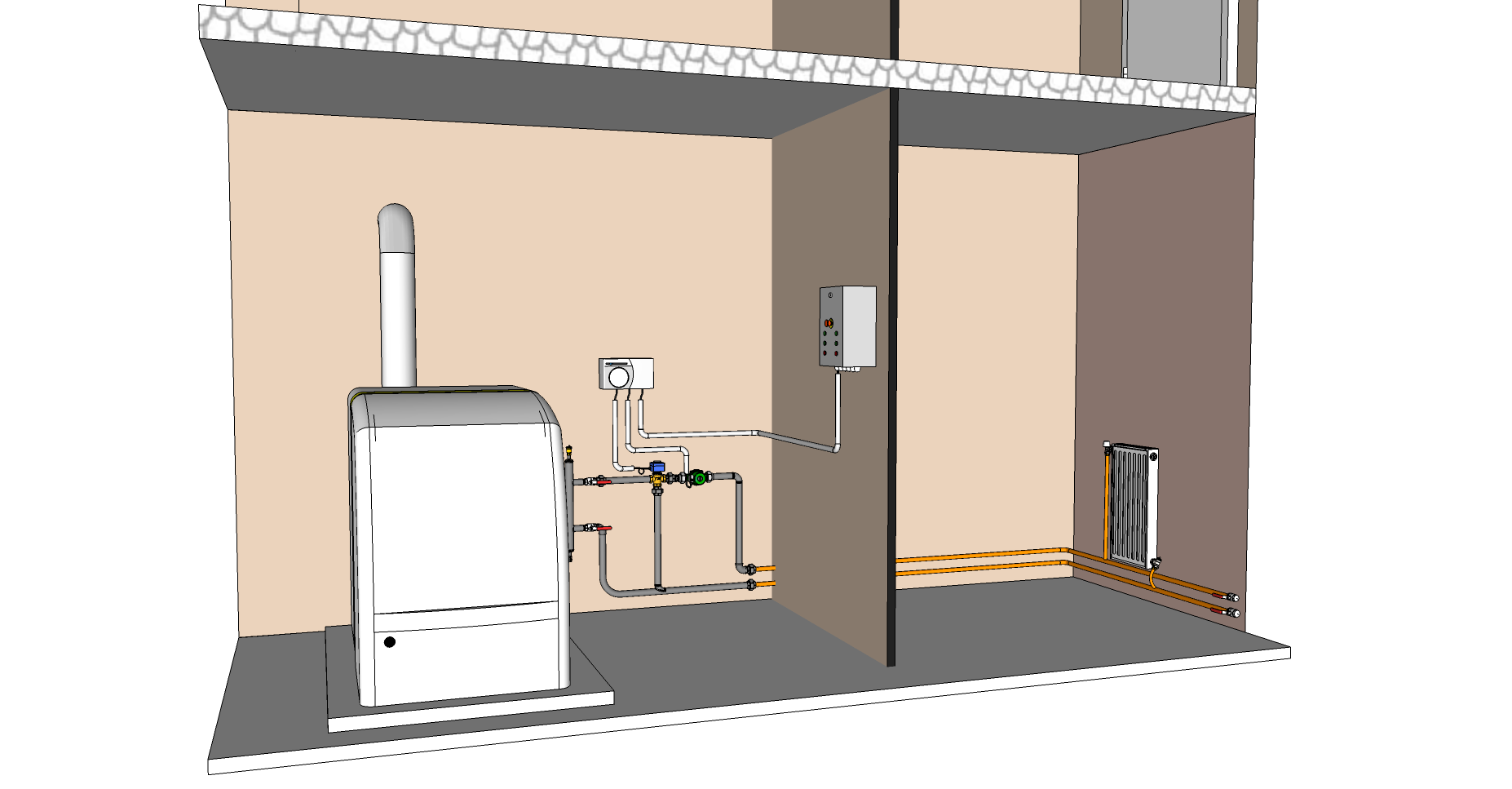 Mise en situation de travail : plan de l’installation à réaliser.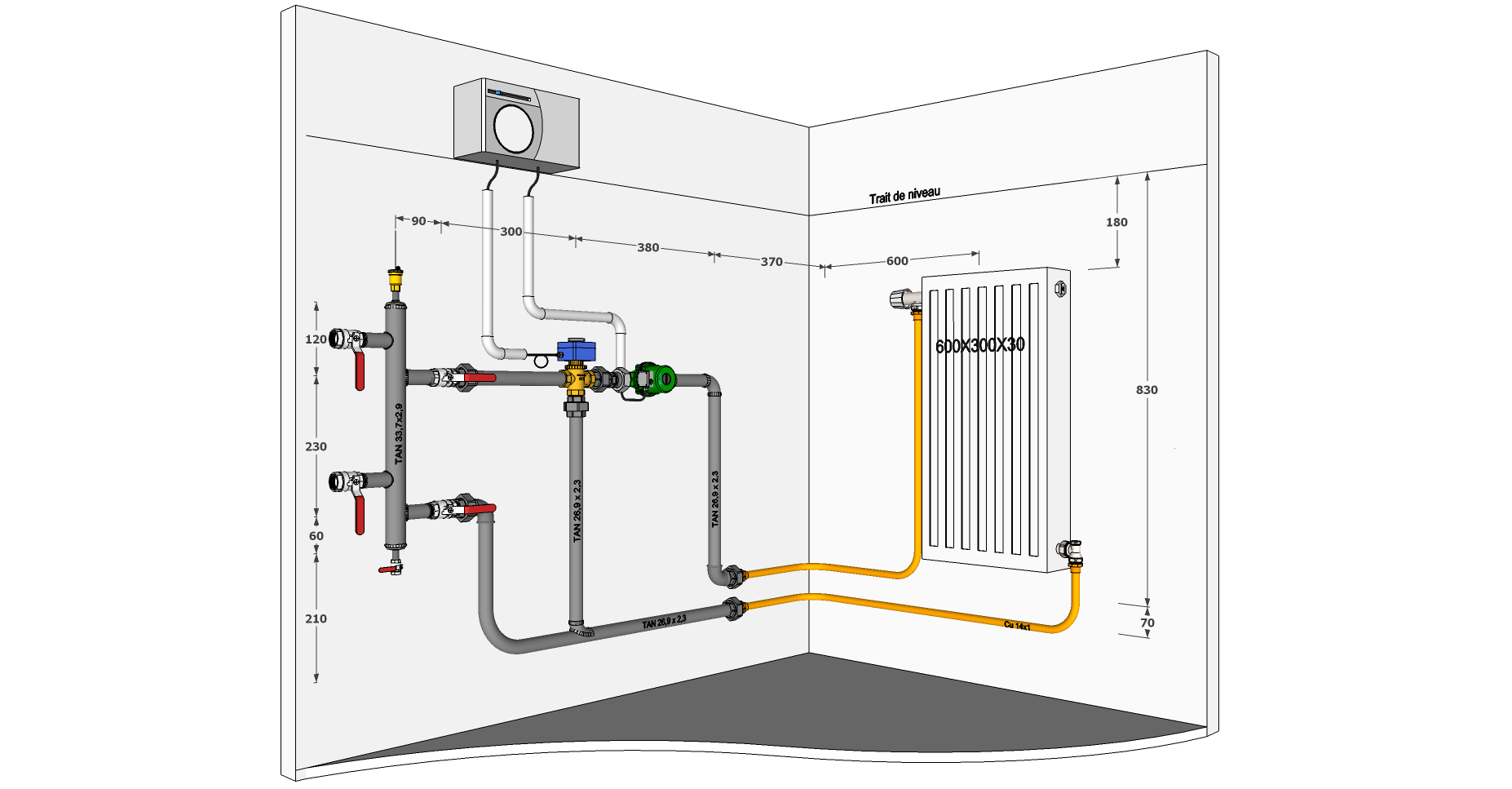 PRÉPARATION DE LA MATIÈRE D’OEUVREListe de la matière d’œuvre totale, « bon de livraison ».		[Fiche enseignant/formateur].La liste proposée n’a qu’une valeur indicative, elle peut être modifiée et adaptée en fonction des choix de l’auteur du sujet et/ou des contraintes techniques ou encore en fonction des équipements et moyens internes disponible sur le plateau technique de l’organisme de formation.ÉVALUATION de la sous-épreuve E31a[Fiche examinateur/évaluateur]N° d’anonymat du candidat : ..........................................Évaluation des compétences en lien avec l’intervention de réalisation d’une installation :utilisation de la grille nationale d’évaluation. (Report ou saisie directement dans la grille numérique)EXEMPLES DE QUESTIONNEMENT DIFFÉRENCIÉS CANDIDATSSOUS-ÉPREUVE E31aEXEMPLE DE QUESTIONNEMENTS/ÉVALUATION CANDIDATS[Fiches candidat](Candidat 1). N° d’anonymat du candidat  : ..........................................Vous devez : avant de débuter le travail, à l’aide de l’extrait du bon de livraison ci-dessous, réceptionner et vérifier la désignation et la quantité et de matière d’œuvre effectivement livrée et compléter les désignations ou quantités manquantesEXEMPLE DE QUESTIONNEMENTS/ÉVALUATION CANDIDATS[Fiche examinateur](Candidat 1). N° d’anonymat di candidat : ..........................................Exemple de questionnements possibles à soumettre au candidat au cours de l’épreuve de réalisation de l’installation. (Le questionnement ne doit pas excéder 10 minutes, CF : Règlement d’examen)EXEMPLE DE QUESTIONNEMENTS/ÉVALUATION CANDIDATS[Fiche candidat](Candidat 2). N° d’anonymat du candidat : ..........................................Vous devez : avant de débuter le travail, à l’aide de l’extrait du bon de livraison ci-dessous, réceptionner et vérifier la désignation et la quantité et de matière d’œuvre effectivement livrée et compléter les désignations ou quantités manquantes.EXEMPLE DE QUESTIONNEMENTS/ÉVALUATION CANDIDATS[Fiche examinateur](Candidat 2). N° d’anonymat : ..........................................Exemple de questionnements possibles à soumettre au candidat au cours de l’épreuve de réalisation de l’installation. (Le questionnement ne doit pas excéder 10 minutes, CF : Règlement d’examen)Vous disposez :D’un espace technique comportant : deux parois au moins en angle, en parpaing, béton, plaque de plâtre ou de bois,d’une alimentation en eau,un tableau électrique ou d’une alimentation électrique.un poste de travail individuel équipé d’un établi muni d’un étau à mors parallèles et d’un étau à tubes.D’un poste oxyacétylénique avec 2 buses ayant un débit différent.Le plan de situation et le plan de l’installation à réaliser.De la matière d’œuvre et des consommables nécessaires à la réalisation de l’installation.Nota : La bouteille de découplage devra être préfabriquée et installée en amont de l’épreuve.Vous devez :Réceptionner la matière d’œuvre et vérifier « la livraison ».Implanter les équipements.Réaliser les raccordements hydrauliques des équipements et des tuyauteries. Raccorder électriquement les équipements.Réaliser les opérations de purge et mise en pression de l’installation.Réaliser un test fonctionnel de l’installation.Clauses particulières :Choisir le type de fixations et leur nombre pami ceux mis à votre disposition.Pointer et faire évaluer la coupe du Té 131 (piquage pied de biche) avant la réalisation de la soudure.Réaliser les soudures à l’aide du poste Oxyacéthylénique.Choisir le diamètre de la baguette du métal d’apport le plus adapté parmi ceux mis à votre disposition. L’essai d’étanchéité et le test fonctionnel de l’installation doivent être réalisés par le candidat sous le contrôle d’un surveillant pour validation.Les essais et les éventuelles réparations doivent être réalisés durant le temps imparti pour l’épreuve.Nota : Vous devrez également répondre aux questions techniques des examinateurs durant la réalisation des travaux.Performance attendue :Les règles d’hygiène et de sécurité (individuelles et collectives) sont respectées.L’implantation et les raccordements des équipements sont réalisés conformément au plan, aux normes en vigueur avec une attitude éco-responsable.Les côtes sont respectées (avec une tolérance de + ou – 2mm).Les réponses aux questionnements sont justes et le langage est adapté à la situation professionnelle.Le temps imparti pour la réalisation est respecté.L’installation est fonctionnelle.VANNES et RACCORDSUnitésRéf 523 Vanne à boisseau sphérique FF 3/42Réf 527M Vanne à boisseau sphérique MF 3/42Réf 523 Vanne à boisseau sphérique FF 3/81ART. 340 Manchon union fonte noir FF 20 X 272ART. 341 Manchon union fonte noir MF 20 X 272ART. 96 Coude union fonte noir FF 20 X 272ART. 245 Mamelon réduit fonte noir MM 26 X 34 – 20 X 271ART 241R Réduction MF fonte noire 26 X 34 – 20 X 27 1ART. 3D 90 Courbe à souder 3D 90° noir 26,9 x 2,32Réf : FOND - Fond bombé en acier à souder 33,7x2,62Manchon à souder mâle 243GCU 20 X 27 - 142TUBES/CÂBLESLongueurTube acier noir 33,7 X 2,9410 mmTube acier noir 26,9 X 2,3 bouts filetés (Lg totale cumulée)2500 mmTube acier noir 17,2x2 – (demi-mamelon fileté façonné sur site)40 mmTube Cuivre 14-12000 mmTube IRL diamètre 162000 mmCâble 3 G 1,5 mm2 2000 mmFIXATIONSUnitésCollier isophonique (type FRS-L) 31-37 - 1’’ - M8-M102Collier isophonique (type FRS-L) 25- 30 - ¾’’ - M8-M10 6Collier atlas simple isophonique 7x150 diamètre : 14 mm6Patte à vis (selon la nature du mur)6Rosace hauteur 196Tige fileté 8 mm ou goujon double filet 8x60 (selon la nature du mur)12Chevilles 10 mm (selon la nature du mur)12Chevilles 8 mm (selon la nature du mur)6Chevilles 6 mm (selon la nature du mur)10Vis bois 4x40 10Coude équerre pour tube IRL diamètre 163Collier de fixation clips tube IRL diamètre 16 10ÉQUIPEMENTSUnitésRadiateur 600 x 300 x 30 pré-équipé : Robinet de radiateur équerre inversé raccord 15 X 21Coude de réglage raccord 15 X 21Purgeur et bouchon de radiateur 15 X 21KIT de fixation – (consoles)1Radiateur 600 x 300 x 30 pré-équipé : Robinet de radiateur équerre inversé raccord 15 X 21Coude de réglage raccord 15 X 21Purgeur et bouchon de radiateur 15 X 21KIT de fixation – (consoles)1Radiateur 600 x 300 x 30 pré-équipé : Robinet de radiateur équerre inversé raccord 15 X 21Coude de réglage raccord 15 X 21Purgeur et bouchon de radiateur 15 X 21KIT de fixation – (consoles)1Radiateur 600 x 300 x 30 pré-équipé : Robinet de radiateur équerre inversé raccord 15 X 21Coude de réglage raccord 15 X 21Purgeur et bouchon de radiateur 15 X 21KIT de fixation – (consoles)1Radiateur 600 x 300 x 30 pré-équipé : Robinet de radiateur équerre inversé raccord 15 X 21Coude de réglage raccord 15 X 21Purgeur et bouchon de radiateur 15 X 21KIT de fixation – (consoles)1Régulateur1KIT de découplage hydraulique (préfabriqué et pré-équipé) 1Vanne 3 voies motorisé F/F/F 20/27 ou 15 X 211Circulateur avec jeu de raccordement 26 X 34 F1Purgeur automatique 12 X 17 M1Baccalauréat professionnel  Installateur en Chauffage, Climatisation et Énergies RenouvelablesBaccalauréat professionnel  Installateur en Chauffage, Climatisation et Énergies RenouvelablesBaccalauréat professionnel  Installateur en Chauffage, Climatisation et Énergies Renouvelablesnon évaluéeNiveaux de maîtriseNiveaux de maîtriseNiveaux de maîtriseNiveaux de maîtrisePoids de la compétenceNom :Nom1E31 : Réalisation et mise en service de l'installationnon évaluéenon maîtriséesinsuffisamment maîtriséesmaîtriséesbien maîtriséesPoids de la compétencePrénom :Prénom1Grille d'évaluation pour les candidats inscrits en mode PONCTUELnon évaluéenon maîtriséesinsuffisamment maîtriséesmaîtriséesbien maîtriséesPoids de la compétenceCompétences évaluéesCompétences évaluéesIndicateurs de performance non évaluée1234Poids de la compétenceE31.a : Réalisation d'une installationE31.a : Réalisation d'une installationE31.a : Réalisation d'une installationE31.a : Réalisation d'une installationE31.a : Réalisation d'une installationE31.a : Réalisation d'une installationE31.a : Réalisation d'une installationE31.a : Réalisation d'une installationE31.a : Réalisation d'une installationC4 : Organiser et sécuriser son interventionC4 : Organiser et sécuriser son interventionC4 : Organiser et sécuriser son intervention10%10%10%10%10%10%Organiser son poste de travail et la zone d’interventionOrganiser son poste de travail et la zone d’interventionLes spécificités du chantier sont prises en compte                                                                                                                                                                                                                                                                                           Les anomalies techniques sont repérées et signalées                                                                                                                                                                                                              Le poste de travail est approvisionné en matériels et outillages avec méthode                                                                                                                                                                                                                                                                                                  Le lieu d'activité est restitué quotidiennement conformément aux règles d'hygiène et de sécurité25%Sécuriser le poste de travail et la zone d’interventionSécuriser le poste de travail et la zone d’interventionLes règles de santé et de sécurité au travail sont respectées                                                                                                                                                                                                                                               Les contraintes propres au poste de travail et à la zone d'intervention y compris environnementales sont prises en compte                                                                                                              Les équipements spécifiques sont certifiés25%Organiser l’interventionOrganiser l’interventionLes activités sont organisées de manière chronologique et méthodique                                                                                                                                                         Les activités sont (ré)organisées en fonction des aléas (techniques, organisationnels, …)50%C5 : Réceptionner les approvisionnementsC5 : Réceptionner les approvisionnementsC5 : Réceptionner les approvisionnements10%10%10%10%10%10%Vérifier la conformité de la livraisonVérifier la conformité de la livraisonLes caractéristiques techniques sont vérifiées
Les quantités sont contrôlées
Les éventuelles anomalies sont consignées
Les bons de livraison, bons de garantie et notices techniques sont recueillis50%Stocker les matériels et matériauxStocker les matériels et matériauxLes accès et les circulations sont préservés
Les conditions de stockage données sont respectées
Les principes de la prévention des risques liés à l’activité physique (PRAP) sont appliqués
Les matériels de manutention sont utilisés50%C6 : Réaliser une installation en adoptant une attitude écoresponsableC6 : Réaliser une installation en adoptant une attitude écoresponsableC6 : Réaliser une installation en adoptant une attitude écoresponsable70%70%70%70%70%70%Implanter les matériels et les supportsImplanter les matériels et les supportsL’implantation des appareils et supports est conforme aux consignes de la hiérarchie, aux prescriptions techniques, règlementaires et aux normes en vigueur
Les fixations sont adaptées à la nature de la paroi, aux charges et aux prescriptions du fabricant10%Réaliser les réseaux fluidiquesRéaliser les réseaux fluidiquesLes réseaux sont façonnés, posés et raccordés conformément aux consignes de la hiérarchie, aux prescriptions techniques, règlementaires et aux normes en vigueur                                                                                                                                                                                                                                                                                            Le travail est soigné, le niveau de qualité attendu est atteint.                                                                                                                                                                                         Les règles de sécurité sont respectées60%Réaliser les câblages électriquesRéaliser les câblages électriquesLe matériel électrique est câblé et raccordé conformément aux consignes de la hiérarchie et aux prescriptions techniques, règlementaires et aux normes en vigueur
Le travail est soigné, le niveau de qualité attendu est atteint.                                                                                                                                                                                 Les règles de sécurité sont respectées 20%Adopter une attitude écoresponsableAdopter une attitude écoresponsableLes déchets sont triés et évacués de manière sélective conformément à la règlementation et aux normes en vigueur
Le consommable est utilisé sans gaspillage10%C12 : Communiquer, rendre compte de son intervention à l’écrit et/ou à l’oralC12 : Communiquer, rendre compte de son intervention à l’écrit et/ou à l’oralC12 : Communiquer, rendre compte de son intervention à l’écrit et/ou à l’oral10%10%10%10%10%10%Expliquer l’état d’avancement des opérations, leurs contraintes et leurs difficultésExpliquer l’état d’avancement des opérations, leurs contraintes et leurs difficultésL’état d’avancement des opérations est clairement décrit
Les contraintes et les difficultés sont identifiées100%RACCORDS : désignationsUnitésQté réceptionnéeART. 340 : Manchon.........................................................................2ART. 341 Manchon union fonte noir MF 20 X 272ART. 96 Coude union fonte noir FF 20 X 272ART. 245 Mamelon réduit fonte noir MM 26 X 34 – 20 X 271ART 241R Réduction MF fonte noire 26 X 34 – 20 X 27 1ART. 3D 90 : .....................................................................................2Manchon à souder mâle 243GCU 20 X 27 - 142TUBES/CÂBLES : longueurs totales en [mm][mm][mm]Tube acier noir 26,9 X 2,3 bouts filetés (Lg totale cumulée)2300Tube Cuivre 14-12000Tube IRL diamètre 162000Câble : ............................................................................................... 2000ÉQUIPEMENTSUnitésUnitésRadiateur 600 x 300 x 30 pré-équipé : Robinet de radiateur équerre inversé raccord 15 X 21Coude de réglage raccord 15 X 21Purgeur et bouchon de radiateur 15 X 21KIT de fixation – (consoles)1Radiateur 600 x 300 x 30 pré-équipé : Robinet de radiateur équerre inversé raccord 15 X 21Coude de réglage raccord 15 X 21Purgeur et bouchon de radiateur 15 X 21KIT de fixation – (consoles)1Radiateur 600 x 300 x 30 pré-équipé : Robinet de radiateur équerre inversé raccord 15 X 21Coude de réglage raccord 15 X 21Purgeur et bouchon de radiateur 15 X 21KIT de fixation – (consoles)1Radiateur 600 x 300 x 30 pré-équipé : Robinet de radiateur équerre inversé raccord 15 X 21Coude de réglage raccord 15 X 21Purgeur et bouchon de radiateur 15 X 21KIT de fixation – (consoles)1Régulateur1KIT de découplage hydraulique (préfabriqué, pré-équipé et fixé) 1Vanne 3 voies motorisé F/F/F 15 X 21 avec jeu de raccords adaptés1Circulateur avec jeu de raccordement 26 X 34 F1ÉvaluationÉvaluationÉvaluationÉvaluationÉvaluationÉvaluationC5 : Réceptionner les approvisionnementsC5 : Réceptionner les approvisionnementsC5 : Réceptionner les approvisionnementsC5 : Réceptionner les approvisionnementsC5 : Réceptionner les approvisionnementsC5 : Réceptionner les approvisionnementsVérifier la conformité de la livraison NT1234Vérifier la conformité de la livraisonQuestionnementsÉvaluationLes réponses sont justes et précisesLe vocabulaire est adapté au champ et à la situation professionnelleÉvaluationLes réponses sont justes et précisesLe vocabulaire est adapté au champ et à la situation professionnelleÉvaluationLes réponses sont justes et précisesLe vocabulaire est adapté au champ et à la situation professionnelleÉvaluationLes réponses sont justes et précisesLe vocabulaire est adapté au champ et à la situation professionnelleÉvaluationLes réponses sont justes et précisesLe vocabulaire est adapté au champ et à la situation professionnellePourriez-vous décrire les travaux que vous avez déjà effectué ?Quels sont les travaux que vous menez à l’instant ?Par quelle partie de l’installation pensez-vous achever les travaux ? NT1234Pourriez-vous décrire les travaux que vous avez déjà effectué ?Quels sont les travaux que vous menez à l’instant ?Par quelle partie de l’installation pensez-vous achever les travaux ? Rencontrez-vous ou avez-vous rencontré certaines difficultés pour la réalisation des travaux ? Expliquer lesquelles et leur(s) raison(s).Si aucune difficulté n’est évoquée : quelles sont pour vous les raisons du bon déroulement de l’avancement de vos travaux ?Quels matériels de soudage avez-vous sélectionné pour réaliser les assemblages par soudage des tubes en acier ?(Type de chalumeau, gaz utilisés, débit de la buse, diamètre du métal d’apport...)Quels sont les risques et les principales précautions à prendre concernant l’emploi de l’oxygène (dioxygène) ? Pour vous, dans l’ambiance ou pour une intervention sur le circuit ?Pourriez-vous m’expliquer comment circulera l’eau dans le réseau et plus particulièrement dans la vanne 3 voies à pleine charge puis à charge partielle ?...ÉvaluationÉvaluationÉvaluationÉvaluationÉvaluationÉvaluationÉvaluationC12 : Communiquer, rendre compte de son intervention à l’écrit et/ou à l’oralC12 : Communiquer, rendre compte de son intervention à l’écrit et/ou à l’oralC12 : Communiquer, rendre compte de son intervention à l’écrit et/ou à l’oralC12 : Communiquer, rendre compte de son intervention à l’écrit et/ou à l’oralC12 : Communiquer, rendre compte de son intervention à l’écrit et/ou à l’oralC12 : Communiquer, rendre compte de son intervention à l’écrit et/ou à l’oralC12 : Communiquer, rendre compte de son intervention à l’écrit et/ou à l’oralExpliquer l’état d’avancement des opérations, leurs contraintes et leurs difficultésL’état d’avancement des opérations est clairement décrit
Les contraintes et les difficultés sont identifiéesNT1234Expliquer l’état d’avancement des opérations, leurs contraintes et leurs difficultésL’état d’avancement des opérations est clairement décrit
Les contraintes et les difficultés sont identifiéesRemarques du ou des examinateurs : Obligatoire si l’évaluation = NT, 1 ou 2................................................................................................................................................................................................................................................................................................................Nom / signature(s).......................................................................................RACCORDS : désignationUnitésQté réceptionnéeART. 340 Manchon union fonte noir FF 20 X 272ART. 341 Manchon union fonte noir MF 20 X 272ART. 96 Coude union fonte noir FF 20 X 272ART. 245 Mamelon réduit fonte noir MM 26 X 34 – 20 X 271ART 241R : .....................................................................................1ART. 3D 90 Courbe à souder 3D 90° noir 26,9 x 2,32Manchon à souder mâle 243GCU 20 X 27 - 142FIXATIONSUnitéUnitésCollier isophonique (type FRS-L) 25- 30 - ¾’’ - M8-M10 6Collier atlas simple isophonique 7x150 diamètre : 14 mm6Patte à vis bois 7x506Rosace ..............................................................................................6Goujon double filet 8x806Chevilles 10 mm66Chevilles 8 mm66Chevilles 6 mm1010Vis bois 4x40 1010Coude équerre pour tube IRL diamètre 163Collier de fixation clips tube IRL diamètre 16 10ÉQUIPEMENTSUnitésUnitésRadiateur 600 x 300 x 30 pré-équipé : Robinet de radiateur équerre inversé raccord 15 X 21Coude de réglage raccord 15 X 21Purgeur et bouchon de radiateur 15 X 21KIT de fixation – (consoles)1Radiateur 600 x 300 x 30 pré-équipé : Robinet de radiateur équerre inversé raccord 15 X 21Coude de réglage raccord 15 X 21Purgeur et bouchon de radiateur 15 X 21KIT de fixation – (consoles)1Radiateur 600 x 300 x 30 pré-équipé : Robinet de radiateur équerre inversé raccord 15 X 21Coude de réglage raccord 15 X 21Purgeur et bouchon de radiateur 15 X 21KIT de fixation – (consoles)1Radiateur 600 x 300 x 30 pré-équipé : Robinet de radiateur équerre inversé raccord 15 X 21Coude de réglage raccord 15 X 21Purgeur et bouchon de radiateur 15 X 21KIT de fixation – (consoles)1Radiateur 600 x 300 x 30 pré-équipé : Robinet de radiateur équerre inversé raccord 15 X 21Coude de réglage raccord 15 X 21Purgeur et bouchon de radiateur 15 X 21KIT de fixation – (consoles)1Régulateur1KIT de découplage hydraulique (préfabriqué, pré-équipé et- fixé) 1Vanne 3 voies motorisé F/F/F 20 X 271Circulateur avec jeu de raccordement 26 X 34 F1ÉvaluationÉvaluationÉvaluationÉvaluationÉvaluationÉvaluationC5 : Réceptionner les approvisionnementsC5 : Réceptionner les approvisionnementsC5 : Réceptionner les approvisionnementsC5 : Réceptionner les approvisionnementsC5 : Réceptionner les approvisionnementsC5 : Réceptionner les approvisionnementsVérifier la conformité de la livraison NT1234Vérifier la conformité de la livraisonQuestionnementsÉvaluationLes réponses sont justes et précisesLe vocabulaire est adapté au champ et à la situation professionnelleÉvaluationLes réponses sont justes et précisesLe vocabulaire est adapté au champ et à la situation professionnelleÉvaluationLes réponses sont justes et précisesLe vocabulaire est adapté au champ et à la situation professionnelleÉvaluationLes réponses sont justes et précisesLe vocabulaire est adapté au champ et à la situation professionnelleÉvaluationLes réponses sont justes et précisesLe vocabulaire est adapté au champ et à la situation professionnellePourriez-vous décrire les travaux que vous avez déjà effectué ?Quels sont les travaux que vous menez à l’instant ?Par quelle partie de l’installation pensez-vous achever les travaux ? ...NT1234Pourriez-vous décrire les travaux que vous avez déjà effectué ?Quels sont les travaux que vous menez à l’instant ?Par quelle partie de l’installation pensez-vous achever les travaux ? ...Quels technique, produits et matériels utilisez-vous pour réaliser les assemblages par brasage de deux tubes en cuivre ? Et pour l’assemblage par brasage d’un raccord en laiton sur un tube en cuivre ? Peut-on utiliser indifféremment tous les types de décapant pour réaliser cet assemblage ?...Quels équipements de protection individuelle est recommandée pour la réalisation d’un brasage cuivre/laiton...Pourriez-vous m’expliquer comment fonctionnera l’installation que vous réalisez une fois celle-ci mise en route ?...En fonction de quel paramètre la vanne trois voies est-elle pilotée ? Quelle incidence la température extérieure aura-t-elle sur la température de l’eau dans le radiateur ? Et sur la température ambiante des logements ?...Remarques du ou des examinateurs : Obligatoire si l’évaluation = NT, 1 ou 2..........................................................................................................................................................................................................................................................................................................Nom / signature(s).......................................................................................ÉvaluationÉvaluationÉvaluationÉvaluationÉvaluationÉvaluationÉvaluationC12 : Communiquer, rendre compte de son intervention à l’écrit et/ou à l’oralC12 : Communiquer, rendre compte de son intervention à l’écrit et/ou à l’oralC12 : Communiquer, rendre compte de son intervention à l’écrit et/ou à l’oralC12 : Communiquer, rendre compte de son intervention à l’écrit et/ou à l’oralC12 : Communiquer, rendre compte de son intervention à l’écrit et/ou à l’oralC12 : Communiquer, rendre compte de son intervention à l’écrit et/ou à l’oralC12 : Communiquer, rendre compte de son intervention à l’écrit et/ou à l’oralExpliquer l’état d’avancement des opérations, leurs contraintes et leurs difficultésL’état d’avancement des opérations est clairement décrit
Les contraintes et les difficultés sont identifiéesNT1234Expliquer l’état d’avancement des opérations, leurs contraintes et leurs difficultésL’état d’avancement des opérations est clairement décrit
Les contraintes et les difficultés sont identifiées